ОКПО 04283087  ОГРН 1020200782909  ИНН 0236000964          ?АРАР		                                                  ПОСТАНОВЛЕНИЕ 28 ноябрь 2017 й.		                       № 76                           от 28 ноября 2017 г.Об утверждении муниципальной программы «Формирования современной городской среды на территории сельского поселения Алегазовский сельсовет муниципального района Мечетлинский район Республики Башкортостан на 2018-2022 годы»       В целях содействия решению вопросов местного значения, вовлечения населения в процессы местного самоуправления, создания благоприятных условий проживания граждан, улучшения территорий общего пользования, повышения качества реформирования жилищно-коммунального хозяйства, проведения ремонта дворовых территорий многоквартирных домов сельского поселения Алегазовский сельсовет муниципального района Мечетлинский  район Республики Башкортостан, руководствуясь Федеральным законом от 06.10.2003 года № 131-ФЭ «Об общих принципах организации местного самоуправления в Российской Федерации», Постановлением Правительства Республики Башкортостан от 15.03.2017 года № 88 «О реализации Постановления Правительства Российской Федерации от 10.02.2017 года № 169 «Об утверждении Правил предоставления и распределения субсидий из федерального бюджета бюджетам субъектов Российской Федерации на поддержку государственных программ субъектов Российской Федерации и муниципальных программ формирования современной городской среды», Администрация сельского поселения Алегазовский сельсовет муниципального района Мечетлинский район Республики Башкортостан п о с т а н о в л я е т:     1.Утвердить муниципальную программу «Формирование современной городской среды на территории сельского поселения Алегазовский сельсовет муниципального района Мечетлинский район Республики Башкортостан на 2018-2022 годы» (Приложение).     2. Опубликовать настоящее постановление путем размещения на официальном сайте администрации сельского поселения Алегазовский сельсовет муниципального района Мечетлинский район Республики Башкортостан.     3. Контроль за исполнение настоящего постановления оставляю за собой.Глава сельского поселения                                                           Т.М. Валитов                                                                    Приложение                                                                    к Постановлению Администрации                                                                     сельского поселения Алегазовский                                                                    сельсовет муниципального района                                                                    Мечетлинский район Республики                                                                    Башкортостан                                                                    От 28 ноября 2017г. № 76.МУНИЦИПАЛЬНАЯ  ПРОГРАММА«ФОРМИРОВАНИЕ СОВРЕМЕННОЙ ГОРОДСКОЙ СРЕДЫ В СЕЛЬСКОМ ПОСЕЛЕНИИ АЛЕГАЗОВСКИЙ СЕЛЬСОВЕТ МУНИЦИПАЛЬНОГО РАЙОНА МЕЧЕТЛИНСКИЙ РАЙОН РЕСПУБЛИКИ БАШКОРТОСТАН НА 2018 – 2022  ГОДЫ» с.Алегазово, 2017 годПАСПОРТМУНИЦИПАЛЬНОЙ ПРОГРАММЫ«ФОРМИРОВАНИЕ СОВРЕМЕННОЙ ГОРОДСКОЙ СРЕДЫ В СЕЛЬСКОМ ПОСЕЛЕНИИ АЛЕГАЗОВСКИЙ СЕЛЬСОВЕТ МУНИЦИПАЛЬНОГО РАЙОНА МЕЧЕТЛИНСКИЙ РАЙОН РЕСПУБЛИКИ БАШКОРТОСТАН НА 2018-2022 ГОДЫ» 1.Характеристика текущего состояния благоустройства территории сельского поселения Алегазовский сельсовет муниципального района Мечетлинский район Республики Башкортостан, основные показатели и анализ социальных, финансово-экономических и прочих рисков реализации ПрограммыФормирование современной городской среды — это комплекс мероприятий, направленных на создание условий для обеспечения благоприятных, безопасных и доступных условий проживания населения в муниципальных образованиях. Городская среда должна соответствовать санитарным и гигиеническим нормам, а также иметь завершенный, привлекательный и эстетичный внешний вид. Создание современной городской среды включает в себя проведение работ по благоустройству дворовых территорий и наиболее посещаемых общественных пространств (устройство детских и спортивныхплощадок, зон отдыха, парковок и автостоянок, набережных, озеленение территорий, устройство наружного освещения). Решение актуальных задач требует комплексного, системного подхода, и переход к программно-целевым методам бюджетного планирования, разработке муниципальных программы, содержащих мероприятия по благоустройству территорий. Основные принципы формирования программ формирование современной городской среды: - Общественное участие. Общественная комиссия, созданная Администрацией сельского поселения Алегазовский сельсовет муниципального района Мечетлинский район Республики Башкортостан, контролирует реализацию настоящей программы, согласует отчеты, принимает работы. В состав общественной комиссии включаются представители политических и общественных партий и движений. Согласно данного принципа осуществляются обязательное общественное обсуждение, утверждение настоящей муниципальной программы, концепций и дизайн-проектов объектов благоустройства, так же проводятся обсуждение проекта правил благоустройства. В рамках данного принципа обеспечиваются свободное право граждан на подачу предложений по объектам для включения в программу, подробное информирование обо всех этапах реализации программы. - Системный подход. Формирование муниципальных программ на 2018-2022 годы осуществляется на территории всех муниципальных образований с численностью населения более 1000 человек. В целях реализации принципа системности подхода в рамках формирования и реализации программы осуществляется инвентаризация объектов (земельных участков) частной собственности, общественных и дворовых территорий, формирование графика проведение благоустройства дворовых территорий, общественных пространств и объектов (земельных участков) частной собственности. - Все начинается с дворов. Дворовые территорию включаются в программу только по инициативе жителей. Условием включения дворовых территорий в программу является софинансирование или трудовое участие собственников в размере не менее 5% от сметной стоимости по минимальному перечню работ по благоустройству (ремонт проездов, освещение, скамейки, урны). При благоустройстве двора учитывается принцип безбарьерности для маломобильных групп. - Создание общественного пространства. На основании инвентаризации общественных пространств и по выбору жителей осуществляется формирование плана (графика) благоустройства до 2022 неблагоустроенных общественных зон. - Закрепление ответственности за содержанием благоустроенной территории. При проведении работ по благоустройству дворовых территорий организуются и проводятся мероприятий для жителей, включая их непосредственное участие (посадка деревьев, участие в субботниках и т.д.). Вместе с тем, содержание благоустроенных дворовых территорий и объектов благоустройства на них, согласно условий реализации программы, закрепляются за жильцами многоквартирных домов, территории которых были благоустроены. - Применение лучших практик благоустройства. В рамках реализации настоящей программы создаются условия для привлечения молодых архитекторов, студентов ВУЗов к разработке дизайн-проектов благоустройства дворов и общественных пространств соответствующего функционального назначения. Формирование современной городской среды — это комплекс мероприятий, направленных на повышение качества городской среды, создание условий для обеспечения комфортных, безопасных и доступных условий проживания населения сельского поселения Алегазовский сельсовет муниципального района Мечетлинский район Республики Башкортостан. Современная городская среда должна соответствовать санитарным и гигиеническим нормам, а также иметь завершенный, привлекательный и эстетичный внешний вид. Создание современной городской среды включает в себя проведение работ по благоустройству дворовых территорий и наиболее посещаемых общественных территорий (устройство детских и спортивных площадок, зон отдыха, парковок и автостоянок, набережных, озеленение территорий, устройство наружного освещения). Основными проблемами в области благоустройства дворовых территории и наиболее посещаемых общественных территорий сельского поселения Алегазовский сельсовет муниципального района Мечетлинский район Республики Башкортостан являются: - отсутствие покрытий дворовых проездов и тротуаров;- недостаточное количество детских и спортивных площадок, зон отдыха, площадок для свободного выгула собак; - недостаточное количество автостоянок и мест парковки транспортных средств на дворовых и общественных территориях; - недостаточное количество малых архитектурных форм на дворовых и общественных территориях; - недостаточное озеленение дворовых территорий и отсутствие общей концепции озеленения общественных территорий, увязанной с остальными элементами благоустройства; - изнашивание покрытий дворовых проездов и тротуаров; - недостаточное освещение отдельных дворовых и общественных территорий. Кроме того, городская среда требует проведения большого объема работ по приспособлению ее к условиям доступности для инвалидов всех категорий и маломобильных групп населения. Для определения конкретного перечня объектов благоустройства проведен анализ текущего состояния территории сельского поселения Алегазовский сельсовет муниципального района Мечетлинский район Республики Башкортостан с инвентаризацией объектов благоустройства и составлением паспортов благоустройства дворовых, общественных территорий и объектов недвижимого имущества (включая объекты незавершенного строительства) и земельных участков, находящихся в собственности (пользовании) юридических лиц и индивидуальных предпринимателей. Проведенный анализ благоустройства дворовых территорий позволил определить общее состояние таких важных элементов благоустройства, как детские игровые и спортивные площадки. Из всех дворовых территорий, расположенных на территории сельского поселения Алегазовский сельсовет муниципального района Мечетлинский район Республики Башкортостан, в настоящее время полноценными игровыми площадками, соответствующими требованиям безопасности при их эксплуатации, не оборудован ни один двор. На отдельных площадках во дворах сохранились элементы игрового и спортивного оборудования (качалки, качели, горки, турники, шведские стенки и т.п.), малых архитектурных форм, однако, их состояние не обеспечивает безопасность, а также потребностей жителей сельского поселения Алегазовский сельсовет муниципального района Мечетлинский район Республики Башкортостан в игровых и спортивных модулях. В связи с постоянным увеличением количества индивидуальных автотранспортных средств, остро встал вопрос о нехватке парковочных мест на дворовых территориях. Проведение работ по строительству автостоянок на дворовых территориях, расширению существующих парковок позволит в дальнейшем «разгрузить» дворовые территории и обеспечить комфортными условиями проживания. В результате проведенного обследования установлено, что при длительной эксплуатации асфальтобетонное покрытие отдельных дворовых территории имеет дефекты, при которых дальнейшая эксплуатация дорожного покрытия затруднена, а на отдельных участках недопустима. На отдельных территориях уровень освещенности входных групп ниже допустимого или имеющиеся светильники находятся в ветхом состоянии и требуют замены. В результате реализации мероприятий Программы ожидается: - повышение уровня комфортности проживания населения; - повышение качества жилищно-коммунальных услуг; - улучшение организации досуга всех возрастных групп населения; - улучшение экологических, санитарных, функциональных и эстетических качеств городской среды; -привлечение общественности и населения к решению задач благоустройства городских и дворовых территорий; - воспитание бережного отношения и создание условий для расширения инициативы жителей в сфере благоустройства, а также развитие их творческого потенциала; - поиск и привлечение внебюджетных источников к решению задач благоустройства. 2. Цели, задачи и мероприятия ПрограммыЦель реализации настоящей Программы: – повышение уровня комфортности жизнедеятельности граждан посредством благоустройства дворовых территорий, также наиболее посещаемых территорий общественного пользования. Задачи Программы:- улучшение состояния благоустройства  дворовых территорий многоквартирных домов: восстановление (устройство) покрытия дворовых проездов; устройство парковочных мест при возможности; организация освещения придомовых территорий, подъездов, квартальных (районных) улиц и дорог, установка скамеек и урн для мусора; - улучшение состояния благоустройства наиболее посещаемых  муниципальных территорий общественного пользования Партизанского городского округа: восстановления (устройство) покрытия парковых зон отдыха, скверов, зон массового отдыха граждан, прилегающих территорий к памятникам истории  и культуры, городской  площади, установка скамеек, урн для мусора, детских и спортивных площадок, устройство цветочных клумб и вазонов, посадка деревьев и кустарников.3. Целевые индикаторы и показатели ПрограммыРеализация мероприятий Программы приведет к повышению уровня благоустроенности дворовых территорий, наиболее посещаемых муниципальных территорий общественного пользования населением Партизанского городского округа. Сведения о показателях (индикаторах) Программы указаны в Приложении  1 Программы.Объем средств, необходимых на реализацию ПрограммыОбъем финансовых ресурсов Программы на 2018 год в целом составляет   669,818 тыс. рублей. Финансирование осуществляется за счет средств федерального бюджета 589,440 тыс. рублей, бюджета Республики Башкортостан 80,378 тыс. рублей и определяется соглашением между Администрацией сельского поселения Алегазовский сельсовет муниципального района Мечетлинский район Республики Башкортостан. Информация об объемах финансовых ресурсов, необходимых для реализации Программы, с разбивкой по источникам финансовых ресурсов содержится в приложении № 2 к настоящей Программе.    Объем средств, направленных на  благоустройство дворовых территорий многоквартирных домов составляет 669,818 тыс. рублей, в том числе:- федеральный бюджет 589,440 тыс. рублей;- бюджет Республики Башкортостан 80,378 тыс. рублей;На 2020 год – 3018,190 тыс. рублей, в том числе:- федеральный бюджет 2656,013 тыс. рублей;- бюджет Республики Башкортостан 362,18 тыс. рублей;    на  благоустройство дворовых территорий многоквартирных домов составляет 800 тыс. рублей, в том числе:- федеральный бюджет 704 тыс. рублей;- бюджет Республики Башкортостан 96 тыс. рублей;на благоустройство общественных территорий составляет 2218,19 тыс. рублей, в том числе:- федеральный бюджет 1952,008 тыс. рублей;- бюджет Республики Башкортостан 266,182  тыс. рублей;Перечень мероприятий ПрограммыОснову Программы составляет ремонт и благоустройство дворовых территорий многоквартирных домов и мест массового пребывания населения.Мероприятия по благоустройству дворовых территорий, общественных территорий формируются с учетом необходимости обеспечения физической, пространственной и информационной доступности зданий, сооружений, дворовых и общественных территорий для инвалидов и других маломобильных групп населения.Перечень основных мероприятий Программы представлен в приложении № 3 к настоящей Программе.6. Механизм реализации ПрограммыРеализация Программы осуществляется в соответствии с нормативными правовыми актами Администрации сельского поселения Алегазовский сельсовет муниципального района Мечетлинский район Республики Башкортостан. Разработчиком и исполнителем Программы является Администрация сельского поселения Алегазовский сельсовет муниципального района Мечетлинский район Республики Башкортостан Республики Башкортостан.Исполнитель Программы осуществляет: - прием заявок на участие в отборе дворовых территорий МКД для включения в адресный перечень дворовых территорий  МКД и заявок на участие в отборе общественных территорий;- представляет заявки общественной комиссии, созданной постановлением Администрации сельского поселения Алегазовский сельсовет муниципального района Мечетлинский район Республики Башкортостан Республики Башкортостан.Адресный перечень дворовых территорий МКД и общественных территорий включаются в Программу по результатам общественного обсуждения.Исполнитель Программы несет ответственность за качественное и своевременное их выполнение, целевое и рационально использование средств, предусмотренных Программой, своевременное информирование о реализации Программы.Исполнитель Программы организует выполнение программных мероприятий путем заключения соответствующих муниципальных контрактов с подрядными организациями и осуществляет контроль за надлежащим исполнением подрядчиками обязательств по муниципальным контрактам. Отбор подрядных организаций осуществляется в порядке, установленном Федеральным законом от 05.04.2013 года № 44-ФЗ «О контрактной системе в сфере закупок товаров, работ, услуг для обеспечения государственный и муниципальных нужд». Экономия средств от проведенных аукционных процедур направляется на дополнительные объемы работ или на благоустройство объектов последних периодов. Основной адресный перечень по благоустройству общественных территорий муниципальной программы «Формирование современной городской среды в сельском поселении Алегазовский сельсовет муниципального района Мечетлинский район Республики Башкортостан на 2018-2022 годы» указан в Приложении № 4.Основной адресный перечень по благоустройству дворовых территорий муниципальной программы в сельского поселения Алегазовский сельсовет муниципального района Мечетлинский район Республики Башкортостан на 2018-2022 годы» указан в Приложении № 5.План реализации муниципальной программы «Формирование современной городской среды в сельском поселении Алегазовский сельсовет муниципального района Мечетлинский район Республики Башкортостан на 2018-2022 годы» указан в Приложении № 6.Муниципальная программа подлежит актуализации исходя из фактического финансирования и результатов инвентаризации.Порядок разработки, обсуждения с заинтересованнымилицами и утверждения дизайн-проекта благоустройствадворовой территории МКДПорядок разработки, обсуждения с заинтересованными лицами и утверждения дизайн-проекта благоустройства дворовой территории МКД  осуществляется в соответствии с Порядком  разработки, обсуждения, согласования и утверждения дизайн-проекта благоустройства дворовой территории многоквартирного дома, расположенного на территории сельского поселения Алегазовский сельсовет муниципального района Мечетлинский район Республики Башкортостан, а также дизайн-проекта благоустройства территории общего пользования, расположенных на территории сельского поселения Алегазовский сельсовет, в рамках реализации муниципальной программы «Формирование современной городской среды в сельском поселении Алегазовский сельсовет муниципального района Мечетлинский район Республики Башкортостан на  2018-2022 годы», утвержденным постановлением Администрации сельского поселения Алегазовский сельсовет муниципального района Мечетлинский район Республики Башкортостан от 26 сентября 2017г. № 61.8. Оценка социально-экономическойэффективности реализации ПрограммыРеализация запланированных мероприятий позволит удовлетворить большую часть обращений граждан о неудовлетворительном техническом состоянии дворовых территорий многоквартирных домов и мест массового пребывания населения, а также обеспечит благоприятные условия проживания населения, что положительно отразится и на повышении качества жизни в целом.Оценка эффективности муниципальной программы проводится Администрацией сельского поселения Алегазовский сельсовет муниципального района Мечетлинский район Республики Башкортостан и осуществляется в целях оценки планируемого вклада результатов муниципальной программы в социально-экономическое развитие сельского поселения Алегазовский сельсовет муниципального района Мечетлинский район Республики Башкортостан.Администрация сельского поселения Алегазовский сельсовет муниципального района Мечетлинский район Республики Башкортостан осуществляет мониторинг ситуации и анализ эффективности выполняемой работы.В рамках реализации муниципальной программы планируется:провести ремонт  дворовых территорий многоквартирных домов;провести благоустройство общественных территорийИндикатором эффективности реализации программы следует считать:увеличение доли дворовых территорий, приведенных в нормативное состояние от общего количества дворовых территорий многоквартирных домов, нуждающихся в проведении вышеуказанных мероприятий;повышение социальной и экономической привлекательности сельского поселения Алегазовский сельсовет муниципального района Мечетлинский район Республики Башкортостан.9.Условия о форме участия собственников помещений в многоквартирных домах, на выполнение минимального перечня работВ реализации мероприятий по благоустройству дворовой территории в рамках минимального и дополнительного перечней работ по благоустройству предусмотрено трудовое участие заинтересованных лиц, организаций.Трудовое участие может быть осуществлено в виде выполнения жителями следующих неоплачиваемых работ, не требующих специальной квалификации:  - подготовка объекта (дворовой территории) к началу работ (земляные             работы, снятие старого оборудования, уборка мусора);- другие работы (покраска оборудования, озеленение территории,  посадка деревьев).Доля трудового участия заинтересованных лиц в реализации мероприятий по благоустройству дворовых территорий в рамках   минимального и (или) дополнительного перечня работ по благоустройству, определяется путем выбора видов работ, предусмотренных визуализированным перечнем образцов элементов благоустройства с указанной нормативной стоимостью (единичные расценки) работ по благоустройству дворовых территорий в соответствии с Приложением № 5.Решение о форме трудового участия принимается заинтересованными лицами и предоставляется в составе предложения о включении дворовой территории в муниципальную программу формирования современной городской среды:- собственниками помещений в многоквартирных домах в виде протокольно оформленного решения общего собрания собственников;- собственниками иных зданий и сооружений, расположенных в границах дворовой территории, подлежащей благоустройству, в виде простого письменного обязательства, подписанного собственником или иным уполномоченным лицом.Документом, подтверждающим трудовое участие заинтересованных лиц, является отчет Управляющей компании о выполнении работ, включающий информацию о проведении мероприятия с трудовым участием граждан и совета многоквартирного дома, лица, управляющего многоквартирным домом о проведении мероприятия с трудовым участием граждан. При этом, в качестве приложения к такомуотчету предоставляется фото-, видеоматериалы, подтверждающие проведение мероприятий с трудовым участием граждан и размещаются указанные материалы в средствах массовой информации, социальных сетях, сети «Интернет».Проведение мероприятий освещается в средствах массовой информации (печатных, электронных) в режиме онлайн (размещать соответствующие сюжеты илиинформацию о проведении мероприятия в день его проведения или ближайшее время после этого) для чего исполнителем Программы, организуется мониторинг подготовки к проведению таких мероприятий.10.Ожидаемый социально-экономический эффект икритерии оценки выполнения ПрограммыОжидаемый социально-экономический эффект:прогнозируемые конечные результаты реализации Программы предусматривают повышение уровня благоустройства муниципального образования, улучшение санитарного содержания территорий.В результате реализации Программы ожидается создание условий, обеспечивающих комфортные условия для работы и отдыха населения на территории муниципального образования. Будет скоординирована деятельность предприятий, обеспечивающих благоустройство населенного пункта и предприятий, имеющих на балансе инженерные сети, что позволит исключить случаи раскопки инженерных сетей на вновь отремонтированных объектах благоустройства и восстановление благоустройства после проведения земляных работ.Эффективность программы оценивается по следующим показателям:- процент привлечения населения  муниципального образования  к работам по благоустройству;- процент привлечения организаций, заинтересованных лиц к работам по благоустройству;- уровень взаимодействия предприятий, обеспечивающих благоустройство поселения и предприятий – владельцев инженерных сетей;- уровень благоустроенности муниципального образования;- комплексность благоустройства  дворовых территорий;- повышение уровня комфортности проживания жителей за счет функционального зонирования дворовых территорий, комплексного благоустройства дворовых территорий;- привлечение жителей к благоустройству своих дворовых территорий, устройству цветников и клумб.В результате реализации  Программы ожидается:- улучшение экологической обстановки и создание среды, современной для проживания жителей поселка;- совершенствование эстетического состояния  территории муниципального образования.Приложение № 1к муниципальной программе «Формирование современной городской среды в сельском поселении Алегазовский сельсовет муниципального района Мечетлинский район Республики Башкортостан  на 2018-2022 годы»   Сведенияо целевых индикаторах и показателях муниципальной программы «Формирование современной городской среды в сельском поселении Алегазовский сельсовет муниципального района Мечетлинский район Республики Башкортостан на 2018-2022 годы» и их значениях                                                                                                                                 Приложение № 2к муниципальной программе «Формирование современной         городской среды в сельском поселении Алегазовский сельсовет муниципального района Мечетлинский район Республики Башкортостан на 2018-2022 годы»Ресурсное обеспечение муниципальной программы«Формирование современной городской среды в сельском поселении Алегазовский сельсовет муниципального района Мечетлинский район Республики Башкортостан на 2018-2022 годы»<1> Далее в настоящем Приложении используется сокращения - Программа, ФБ - Федеральный бюджет, КБ - бюджет Республики Башкортостан, МБ - бюджет сельского поселения Алегазовский сельсовет муниципального района Мечетлинский район Республики Башкортостан											 Приложение № 3к муниципальной программе «Формирование современной      городской среды в сельском поселении Алегазовский сельсовет муниципального района Мечетлинский район Республики Башкортостан на 2018-2022 годы»  ПЕРЕЧЕНЬ МЕРОПРИЯТИЙ МУНИЦИПАЛЬНОЙ ПРОГРАММЫ  «ФОРМИРОВАНИЕ СОВРЕМЕННОЙ ГОРОДСКОЙ СРЕДЫ СЕЛЬСКОГО ПОСЕЛЕНИЯ АЛЕГАЗОВСКИЙ СЕЛЬСОВЕТ» НА 2018-2022 ГОДЫ  И  ПЛАНЫ ЕЕ РЕАЛИЗАЦИИПриложение № 4к муниципальной программе «Формирование современной      городской среды в сельском поселении Алегазовский сельсовет муниципального района Мечетлинский район Республики Башкортостан на 2018-2022 годы»  Адресный перечень общественных территорий, нуждающихся в благоустройстве и подлежащих благоустройству в 2018-2022 годы** адресный перечень с учетом физического состояния по результатам проведенной в установленном порядке инвентаризации                                                                                                                                 Приложение № 5к муниципальной программе «Формирование современной      городской среды в сельском поселении Алегазовский сельсовет муниципального района Мечетлинский район Республики Башкортостан на 2018-2022 годы»  Адресный перечень дворовых территорий многоквартирных домов, нуждающихся в благоустройстве и подлежащих благоустройству в 2018-2022 годы       Приложение № 6к муниципальной программе «Формирование современной городской среды  в сельском поселении Алегазовский сельсовет муниципального района Мечетлинский район Республики Башкортостан на 2018-2022 годы» План реализации муниципальной программы«Формирование современной городской среды в сельском поселении Алегазовский сельсовет муниципального района Мечетлинский район Республики Башкортостан на 2018-2022 годы»       Приложение № 7к муниципальной программе «Формирование современной городской среды  в сельском поселении Алегазовский сельсовет муниципального района Мечетлинский район Республики Башкортостан на 2018-2022 годы» Перечень минимальных видов работ с визуализацией элементов благоустройстваМ»СЕТЛЕ РАЙОНЫМУНИЦИПАЛЬ РАЙОНЫНЫ*«Л»Г»: АУЫЛ СОВЕТЫ АУЫЛ БИЛ»М»№Е ХАКИМИ»ТЕ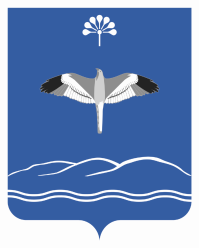 АДМИНИСТРАЦИЯ СЕЛЬСКОГО ПОСЕЛЕНИЯ АЛЕГАЗОВСКИЙ СЕЛЬСОВЕТМУНИЦИПАЛЬНОГО РАЙОНАМЕЧЕТЛИНСКИЙ РАЙОНСовет урамы, 6, «л2г26  ауылы,   452558Тел./факс (34770) 2-41-82; E-mail: alegazss@mail.ruул. Советская, 6,  с. Алегазово, 452558 Тел./факс (34770) 2-41-82; E-mail: alegazss@mail.ruНаименование муниципальной Программы«Формирование современной городской среды в сельском поселении Алегазовский сельсовет муниципального района Мечетлинский район Республики Башкортостан на 2018-2022 годы» (далее  Программа)Ответственный исполнительАдминистрация сельского поселения Алегазовский сельсовет муниципального района Мечетлинский район Республики Башкортостан Цели и задачи ПрограммыЦель Программы:-  повышение уровня комфортности жизнедеятельности граждан посредством благоустройства дворовых территорий,- повышение уровня комфортности жизнедеятельности граждан посредством благоустройства наиболее посещаемых  муниципальных территорий общественного пользования сельского поселения Алегазовский сельсовет муниципального района Мечетлинский район Республики Башкортостан. Задачи  Программы:- улучшение состояния дворовых территорий многоквартирных домов: восстановление (устройство) покрытия дворовых проездов; устройство парковочных мест при возможности; организация освещения придомовых территорий, подъездов, квартальных (районных) улиц и дорог, установка скамеек и урн для мусора; - улучшение состояния благоустройства наиболее посещаемых  муниципальных территорий общественного пользования, восстановление (устройство) покрытия парковых зон отдыха, скверов, зон массового отдыха граждан, прилегающих территорий к памятникам истории  и культуры, городской  площади, установка скамеек, урн для мусора, детских и спортивных площадок, устройство цветочных клумб и вазонов, посадка деревьев и кустарников.Структура муниципальной Программы Программа состоит из следующих подпрограмм и включенных в них основных мероприятий:1. Благоустройство дворовых территорий сельского поселения Алегазовский сельсовет муниципального района Мечетлинский район Республики Башкортостан:1.1. Ремонт дворовых территорий;1.2.Проектирование и проверка проектно-сметной документации.  2. Благоустройство общественных территорий  сельского поселения Алегазовский сельсовет муниципального района Мечетлинский район Республики Башкортостан:2.1. Ремонт территорий общественного пользования;2.2. Проектирование и проверка проектно-сметной документации».Целевые индикаторы Программы и их значения- количество и площадь благоустроенных дворовых территорий _3_ед./_0,38_га - доля благоустроенных дворовых территорий от общего количества дворовых территорий, нуждающихся в благоустройстве в 2018-2022 гг. – 100 %- охват населения благоустроенными дворовыми территориями (доля населения, проживающего в жилом фонде с благоустроенными дворовыми территориями от общей численности населения  сельского поселения Алегазовский сельсовет муниципального района Мечетлинский район Республики Башкортостан 100 %;- доля трудового участия заинтересованных лиц в выполнении минимального перечня работ по благоустройству дворовых территорий  - 5%;-  количество и площадь благоустроенных наиболее посещаемых территорий общественного пользования _2_ ед./_4_га - доля благоустроенных наиболее посещаемых территорий общественного пользования территорий от общего количества наиболее посещаемых территорий общественного пользования, нуждающихся в благоустройстве в 2018-2022 гг.-100 %- охват населения наиболее посещаемыми территориями общественного пользования (доля населения, пользующегося благоустроенными наиболее посещаемыми благоустроенными территориями от общей численности населения  сельского поселения Алегазовский сельсовет муниципального района Мечетлинский район Республики Башкортостан – 40 %;Сроки реализации ПрограммыРеализация Программы – 2018 -2022 годы Характеристика программных мероприятийБлагоустройство дворовых территорий многоквартирных домов: ремонт асфальтобетонных покрытий дворовых проездов; обеспечение освещения дворовых территорий; установка скамеек, урн для мусора; устройство детских спортивно – игровых  площадок.Благоустройство общественных территорий: ремонт асфальтобетонного покрытия тротуаров, пешеходных дорожек, ремонт уличного освещения, устройство цветочных клумб и вазонов; ремонт ограждений; установка детских и спортивно-игровых площадок; скамеек; урн для мусораОбъемы и источники финансированияПрограммыОбщий объем финансирования мероприятий  Программы на 2018 год :  669,818 тыс.рублей в том числе:- федеральный бюджет -  589,440 тыс. рублей;- бюджет РБ – 80,378 тыс. рублей;на 2020 год :  3018,190 тыс. рублей в том числе:- федеральный бюджет -  2656,013 тыс. рублей;- бюджет РБ – 362,180 тыс. рублей;Ожидаемые результаты реализации Программы- увеличение количества и площади благоустроенных дворовых территорий  на _4_ дома общей площадью  дворовых территорий _0,37_га;- увеличение доли  дворовых территорий на 100% от общего количества дворовых территорий, отвечающих эксплуатационным нормам и требованиям;-увеличение охвата населения благоустроенными дворовыми территориями (доля населения, проживающего в жилом фонде с благоустроенными дворовыми территориями от общей численности населения  сельского поселения Алегазовский сельсовет муниципального района Мечетлинский район Республики Башкортостан увеличивается на 100 %;- увеличение количества благоустроенных наиболее посещаемых территорий общественного пользования  от общего количества наиболее посещаемых территорий общественного пользования – 4 га;- увеличение охвата населения наиболее посещаемыми территориями общественного пользования (доля населения, пользующегося благоустроенными наиболее посещаемыми благоустроенными территориями от общей численности населения сельского поселения Алегазовский сельсовет муниципального района Мечетлинский район Республики Башкортостан  -  100 %;Показатели эффективности расходования бюджетных средствОсвоение выделенных бюджетных средств в полном объеме при 100% выполнении плановых мероприятий Программы.№Наименование целевого индикатора и показателя программыЕдиница измеренияЗначение целевого индикатора и показателя программы№Наименование целевого индикатора и показателя программыЕдиница измерения2018 год1Количество благоустроенных дворовых территорий ед.12Доля благоустроенных дворовых территорий от общего количества дворовых территорийПроценты503Охват населения благоустроенными дворовыми территориями (доля населения, проживающего в жилом фонде с благоустроенными дворовыми территориями от общей численности населения муниципального образования) Проценты104Количество благоустроенных муниципальных территорий общего пользованияед.05Площадь благоустроенных муниципальных территорий общего пользованияГа06Доля площади благоустроенных муниципальных территорий общего пользования от общего количества общественных территорийПроценты07Доля финансового участия в выполнении минимального перечня работ по благоустройству дворовых территорий заинтересованных лиц Проценты0№ п/пНаименование Программы, основного мероприятия  ПрограммыОтветственный исполнитель, соисполнитель, муниципальный заказчик-координатор, участникИсточник финансированияКод бюджетной классификацииКод бюджетной классификацииКод бюджетной классификацииКод бюджетной классификацииОбъемы бюджетных ассигнований(тыс. рублей)Объемы бюджетных ассигнований(тыс. рублей)№ п/пНаименование Программы, основного мероприятия  ПрограммыОтветственный исполнитель, соисполнитель, муниципальный заказчик-координатор, участникИсточник финансированияГРБСРзПрЦСРВР1234567899Муниципальная программа «Формирование современной городской среды в сельском поселении Алегазовский сельсовет муниципального района Мечетлинский район Республики Башкортостан Республики Башкортостан на 2018-2022 годы»всего в том числе:Всего по программе :3688,013688,01Муниципальная программа «Формирование современной городской среды в сельском поселении Алегазовский сельсовет муниципального района Мечетлинский район Республики Башкортостан Республики Башкортостан на 2018-2022 годы»всего в том числе:В т.ч.: Федеральный бюджет, КБ3245,4533245,453Муниципальная программа «Формирование современной городской среды в сельском поселении Алегазовский сельсовет муниципального района Мечетлинский район Республики Башкортостан Республики Башкортостан на 2018-2022 годы»всего в том числе:Бюджет Республики Башкортостан442,56442,56Муниципальная программа «Формирование современной городской среды в сельском поселении Алегазовский сельсовет муниципального района Мечетлинский район Республики Башкортостан Республики Башкортостан на 2018-2022 годы»всего в том числе:местный бюджет00Муниципальная программа «Формирование современной городской среды в сельском поселении Алегазовский сельсовет муниципального района Мечетлинский район Республики Башкортостан Республики Башкортостан на 2018-2022 годы»всего в том числе:внебюджетные средства001.Благоустройство территории общего пользования: Всего, в т.ч.:2218,191.Благоустройство территории общего пользования: В т.ч.: Федеральный бюджет, КБ1952,0081.Благоустройство территории общего пользования: Бюджет Республики Башкортостан266,1821.Благоустройство территории общего пользования: Местный бюджет01.Благоустройство территории общего пользования: внебюджетные источники02.Благоустройство дворовых территорий многоквартирных домовВсего, в т.ч.:1469,8182.Благоустройство дворовых территорий многоквартирных домовВ т.ч.: Федеральный бюджет, КБ1293,442.Благоустройство дворовых территорий многоквартирных домовБюджет Республики Башкортостан176,3782.Благоустройство дворовых территорий многоквартирных домовМестный бюджет02.Благоустройство дворовых территорий многоквартирных домоввнебюджетные источники 0№ 
п/п Наименование муниципальной программы, подпрограммы,  отдельного мероприятия  Ответственный исполнитель        Срок   реализации              Срок   реализации       Ожидаемый непосредственный результат (краткое описание)    № 
п/п Наименование муниципальной программы, подпрограммы,  отдельного мероприятия  Ответственный исполнительДата начала реализацииДата окончания реализации Ожидаемый непосредственный результат (краткое описание)    123456Основное мероприятие 1. Благоустройство территории общественного пользованияОсновное мероприятие 1. Благоустройство территории общественного пользованияОсновное мероприятие 1. Благоустройство территории общественного пользованияОсновное мероприятие 1. Благоустройство территории общественного пользованияОсновное мероприятие 1. Благоустройство территории общественного пользованияОсновное мероприятие 1. Благоустройство территории общественного пользования1Благоустройство территории парка, с.Алегазово, конец ул.ОктябрьскаяАдминистрация сельского поселения Алегазовский сельсовет 2020г.2020г.Асфальтирование  дорожно-тропиночной сети, установить  5 фонарей уличного освещения, установление скамеек и урн.2Благоустройство территории площади, с.Алегазово, ул.ОктябрьскаяАдминистрация сельского поселения Алегазовский сельсовет2020г2020гАсфальтирование дорожно-тропиночной сети, установление 10 фонарей уличного освещения, установление скамеек и урн, установка детской площадки, оборудование парковок и зон отдыха  Основное мероприятие 2. Благоустройство дворовых территорий многоквартирных домовОсновное мероприятие 2. Благоустройство дворовых территорий многоквартирных домовОсновное мероприятие 2. Благоустройство дворовых территорий многоквартирных домовОсновное мероприятие 2. Благоустройство дворовых территорий многоквартирных домовОсновное мероприятие 2. Благоустройство дворовых территорий многоквартирных домовОсновное мероприятие 2. Благоустройство дворовых территорий многоквартирных домов1Благоустройство дворовой территории, с.Алегазово, ул.Советская, д.1 и д.2Администрация сельского поселения Алегазовский сельсовет 2018г.2018г.Асфальтирование дорожно-тропиночной сети,, установление скамеек, урн, контейнерной площадки, установка 2 фонарей уличного освещения, обустройство стоянок для машин2Благоустройство дворовой территории, с.Алегазово, ул.Первомайская, д.7Администрация сельского поселения Алегазовский сельсовет2020г2020гАсфальтирование дорожно-тропиночной сети,, установление скамеек, урн, контейнерной площадки, установка 2 фонарей уличного освещения, обустройство стоянок для машин3Благоустройство дворовой территории, с.Алегазово, ул.Молодежная, д.2Администрация сельского поселения Алегазовский сельсовет2020г2020гАсфальтирование дорожно-тропиночной сети,, установление скамеек, урн, контейнерной площадки, установка 2 фонарей уличного освещения, обустройство стоянок для машин№ п\пНаименование населенного пунктаНаименование населенного пунктаНаименование общественной территорииАдрес местонахождения общественной территорииПлощадь общественной территории, кв.мФинансирование, тыс.рублейФинансирование, тыс.рублейФинансирование, тыс.рублей2020 год2020 год2020 год2020 год2020 год2020 годвсегоФБРБ11с. АлегазовоПаркРеспублика Башкортостан, Мечетлинский район, с.Алегазово, конец ул.Октябрьская30000318,19280,00838,18222с. АлегазовоПлощадь Республика Башкортостан, Мечетлинский район, с.Алегазово, ул.Октябрьская1000019001672228всеговсего400002218,191952,008266,182№ п/пАдресный перечень многоквартирных домов, образующих дворовую территориюКоличество многоквартирных домов, охватывающих дворовую территорию, ед.Площадь ремонта дворовой территории,              кв. мОхват жителей, чел.Финансирование, тыс.рублейФинансирование, тыс.рублейФинансирование, тыс.рублей2018 год2018 год2018 год2018 год2018 годвсегоФБРБ1Республика Башкортостан, Мечетлинский район, с.Алегазово, ул.Советская, д.1 и д.22256380669,818589,44080,378Всего2256380669,818589,44080,3782020 год2020 год2020 год2020 год2020 год1Республика Башкортостан, Мечетлинский район, с.Алегазово, ул.Первомайская, д.71335,2522350308422Республика Башкортостан, Мечетлинский район, с.Алегазово, ул.Молодежная, д.218543045039654Всего1189,255480070496Наименование контрольного события ПрограммыСтатусОтветственный исполнитель ПрограммыСрок наступления контрольного события (дата)Срок наступления контрольного события (дата)Срок наступления контрольного события (дата)Срок наступления контрольного события (дата)Наименование контрольного события ПрограммыСтатусОтветственный исполнитель Программы2018 год2018 год2018 год2018 годНаименование контрольного события ПрограммыСтатусОтветственный исполнитель ПрограммыI кварталII КварталIII кварталIV кварталРазработка, опубликование и  общественное обсуждение проекта муниципальной программы «Формирование современной городской среды в сельском поселении Алегазовский сельсовет муниципального района Мечетлинский район Республики Башкортостан на 2018-2022 годы»Разработан, опубликованАдминистрация сельского поселении Алегазовский сельсовет07.07.2017Утверждение муниципальной программы «Формирование современной городской среды в сельском поселении Алегазовский сельсовет муниципального района Мечетлинский район Республики Башкортостан на 2018-2022 годы»Общественное обсуждениеАдминистрация сельского поселении Алегазовский сельсоветРазработка и утверждение дизайн-проектов благоустройства дворовых территорий и территорий общего пользования с учетом обсуждения с заинтересованными лицамиВ работеАдминистрация сельского поселении Алегазовский сельсовет26.09.2017Проведение конкурсных процедур по выбору подрядчиков на выполнение работ по проектам благоустройства дворовых территорий, заключение договоровВ работеАдминистрация сельского поселении Алегазовский сельсовет№ п/п Визуализированные образцы элементов благоустройстваНаименование работ1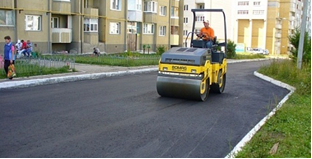 Обустройство и ремонт дворовых проездов2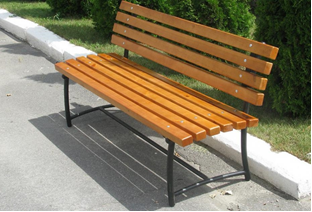 Установка скамеек3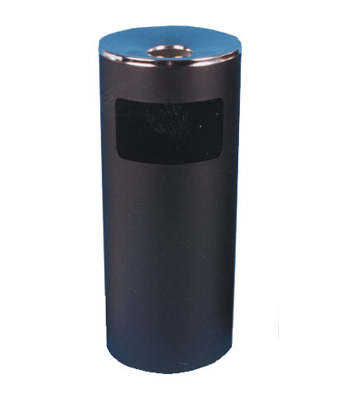 Установка урн4Установка уличных светодиодных светильников